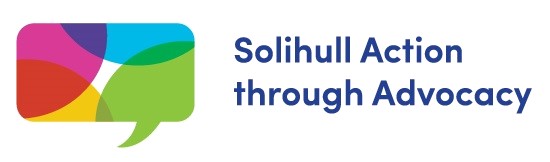 Independent Mental Capacity Advocacy Referral FormPlease complete this form in full and return to referrals@solihulladvocacy.org.uk or return by post to: Solihull Action through Advocacy, 11-13 Land Lane, Marston Green, Solihull, B37 7DEIf you need support to complete this referral form, please contact us on 0121 706 4696.If the person requiring support has an alternative contact person (e.g. parent/carer) please detail below:Date of Referral:            Section A: About the referrerSection A: About the referrerName of person making referral:Organisation referrer works for (if applicable):Job Title (if applicable):Telephone Number:   Email Address:   Section B: About the person requiring supportSection B: About the person requiring supportName:Date of Birth:Home Address:Telephone Number:   Home Address:Mobile:   Home Address:Email Address:   Home Address:Care First ID (if known): Postcode:  Name of alternative contact (if applicable):Contact Telephone:Full address of current location (if not at home):If in hospital, please include hospital name and ward name/numberTelephone Number at current location:How does the person communicate?How does the person communicate?How does the person communicate?How does the person communicate?Speech  Words and Pictures  Signing  No Speech  Other:   Other:   Other:   Other:   What is the person’s first/main language?   Section C: Independent Mental Capacity Advocacy referrals onlySection C: Independent Mental Capacity Advocacy referrals onlyReason for referral: (please tick)Reason for referral: (please tick)  Serious Medical Treatment  Move to accommodation  Safeguarding Vulnerable Adults  Care ReviewPlease describe the decision being made and the proposed options:Please describe the decision being made and the proposed options:Date by which the decision needs to be made:Any other deadlines/meetings (including dates):Has a capacity assessment been completed?Name of Assessor:   Designation (e.g. Social Worker):Date of Assessment:   Designation (e.g. Social Worker):Does the referred person have any family or friends?Does the referred person have any family or friends?If “Yes but not appropriate willing or able to offer support” please explainName of person making the best interest decision:Position:  Organisation:  Address:Telephone:  Address:Mobile:  Address:Email:  Section D: Risk and SafeguardingSection D: Risk and SafeguardingRisks:Please detail any information relevant to ensuring the safety of the person or of the advocate (or both)Safeguarding:Please detail any existing safeguarding concerns that the advocate should be aware ofSection E: ConsentWhere possible and appropriate, have this referral been discussed with the person?   If “No”, please explain why:Has the person consented to this referral being made?   Section F: Equality MonitoringThis information is collected to ensure that we provide an accessible and responsive service to all. It is not mandatory to complete all of these questions but it will support us to develop and improve our services if you can answer as many of them as possible. Thank you.Section F: Equality MonitoringThis information is collected to ensure that we provide an accessible and responsive service to all. It is not mandatory to complete all of these questions but it will support us to develop and improve our services if you can answer as many of them as possible. Thank you.Section F: Equality MonitoringThis information is collected to ensure that we provide an accessible and responsive service to all. It is not mandatory to complete all of these questions but it will support us to develop and improve our services if you can answer as many of them as possible. Thank you.Section F: Equality MonitoringThis information is collected to ensure that we provide an accessible and responsive service to all. It is not mandatory to complete all of these questions but it will support us to develop and improve our services if you can answer as many of them as possible. Thank you.Gender:  Gender:  Religion:  Religion:  Ethnicity:  Ethnicity:  Sexual Orientation:  Sexual Orientation:  Do you/does the person consider yourself/them self to have: (please tick all that apply)Do you/does the person consider yourself/them self to have: (please tick all that apply)Do you/does the person consider yourself/them self to have: (please tick all that apply)Do you/does the person consider yourself/them self to have: (please tick all that apply)  A learning disability  A physical disability  A physical disability  Mental ill health  A sensory impairment  Dementia  Dementia  Autism  An acquired brain injury  A chronic health condition  A chronic health condition  Prefer not to say  Other (please specify):    Other (please specify):    Other (please specify):    Other (please specify):  For Internal Use OnlyDate referral receivedChannel of receipt      If other, please specify:   Referral successful?If not successful, why?Date advocate allocatedName of advocateDate client first contacted